 الجمهورية العربية السورية   								 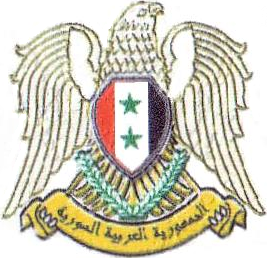       وزارة الصحة الهيئة السورية للاختصاصات الطبية  2- عنوان السكن الدائم: المدينة                   المنطقة	         القرية 		الحي           	 الشارع والتفاصيل                                                  .عنوان السكن المؤقت (          نفس الدائم ) أو يذكر : المدينة               المنطقة           	 القرية        	الحي  	        الشارع والتفاصيل                                            . 4- وجود الترخيص الأحدث نعم/لا        مؤقت ام دائم          موضوعه(عيادة،صيدلية،إقامة،خدمة ريف ..)                           الجهة أو المحافظة            سنة                .5- الرغبات : مع مراعاة الاستيعاب – ( تعبئة الرغبة الأولى مطلوب أما بقية الرغبات فغير إجباري ) يحق للمتقدم وفق استمارة المفاضلة التقدم لـ 15 رغبة بحيث تقترن كل رغبة بالمحافظة المرغوبة للتدريب و يمكن التقدم لأكثر من محافظة في الاستمارة ذاتها شريطة توفر الاستيعاب.6- أرفق الثبوتيات التالية:( ضع إشارة X عند الوثائق الموجودة ورتبها ضمن الاضبارة بنفس الترتيب ) 8-الملاحظات: ________________________ _________________________________________________________           - تبقى الأولوية في القبول في محافظة القنيطرة لأبناها حصراً ويتعهد بالخدمة فيها لمدة سنتين- يمكن لمستنفدي فرص الرسوب التقدم للمفاضلة مجدداً على أن لا تضم فترة التدريب الأولى إلى الإقامة الجديدة - يمكن أخذ الاستمارة من موقع الوزارة وتعبئتها وإرسالها بالبريد الالكتروني للهيئة السورية للتخصصات الطبية  omart@moh.gov.sy  أو jh7qjh@gmail.com يرجى الاتصال على هاتف المفاضلة 2260684 للتأكد من وصول البريد الالكتروني ويجب موافاتنا بالأوراق خلال أسبوع من تاريخ التقدم عبر البريد الالكتروني.- تعبأ الاستمارة على ثلاث نسخ متطابقة ويحتفظ المتقدم بواحدة بعد تصديق مديرية الصحة  9- أنا الموقع أدناه أصرح بأن كافة المعلومات السابقة صحيحة ويحق للوزارة رفض طلبي أو إلغاء عقدي في حال المخالفة أو عند قبولي بفرصة عمل أو إقامة للاختصاص لدى جهة عامة أخرى ويمكنها تكليفي للعمل في أي مكان من أراضي الجمهورية العربية السورية كما أتعهد بالالتزام بالاختصاص حسب نظام الإقامة وشروط الإعلان. تاريخ تقديم الاستمارة            /      /  2014م     تم التقدم في مديرية صحة:  ___________ توقيع المتقدم :1-  اسم المتقدم الأول فقط:1-  اسم المتقدم الأول فقط:1-  اسم المتقدم الأول فقط:1-  اسم المتقدم الأول فقط:النسبة	                         النسبة	                         الأب الاسم الأول فقط                   الأب الاسم الأول فقط                   1-  اسم المتقدم الأول فقط:1-  اسم المتقدم الأول فقط:1-  اسم المتقدم الأول فقط:1-  اسم المتقدم الأول فقط:النسبة	                         النسبة	                         الأب الاسم الأول فقط                   الأب الاسم الأول فقط                   سنة الولادة       19م سنة الولادة       19م مكانها:مكانها:الجنسية لغير السوريالجنسية لغير السوريقيد النفوس محافظة:منطقة النفوس                           الرقم الوطنيالرقم الوطنيالجنسية لغير السوريالجنسية لغير السوريقيد النفوس محافظة:منطقة النفوس                           الرقم الوطنيالرقم الوطنيالهواتف                         09 الهواتف                         09 الهواتف                         09 منزلمنزلمنزلعمل أو عيادةالبريد الإلكتروني                   @البريد الإلكتروني                   @البريد الإلكتروني                   @المعدل اقله درجة جيد ( خريجو الجامعات غير السورية عليهم إرفاق كشف العلامات دون ذكر المعدل الأصلي )المعدل اقله درجة جيد ( خريجو الجامعات غير السورية عليهم إرفاق كشف العلامات دون ذكر المعدل الأصلي )المعدل اقله درجة جيد ( خريجو الجامعات غير السورية عليهم إرفاق كشف العلامات دون ذكر المعدل الأصلي )المعدل اقله درجة جيد ( خريجو الجامعات غير السورية عليهم إرفاق كشف العلامات دون ذكر المعدل الأصلي )المعدل اقله درجة جيد ( خريجو الجامعات غير السورية عليهم إرفاق كشف العلامات دون ذكر المعدل الأصلي )المعدل اقله درجة جيد ( خريجو الجامعات غير السورية عليهم إرفاق كشف العلامات دون ذكر المعدل الأصلي )المعدل اقله درجة جيد ( خريجو الجامعات غير السورية عليهم إرفاق كشف العلامات دون ذكر المعدل الأصلي )المعدل اقله درجة جيد ( خريجو الجامعات غير السورية عليهم إرفاق كشف العلامات دون ذكر المعدل الأصلي )اسم دولة  الجامعة(غير السورية)اسم دولة  الجامعة(غير السورية)اسم دولة  الجامعة(غير السورية)اسم الجامعة (باللغة العربية)اسم الجامعة (باللغة العربية)اسم الجامعة (باللغة العربية)3- سنة التخرج3- سنة التخرج3- سنة التخرجرقم سجل الوزارةرقم سجل الوزارةرقماًالجامعة خاصة    نعم/لا :الجامعة خاصة    نعم/لا :الجامعة خاصة    نعم/لا :القبول السابق في سنة:                      بصفةتاريخ الانفكاك   /      /       ممستنفذ الفرص نعم/لا:وجود العيادة نعم/لا:لا يسمح بتغيير الرغبات لاحقاً  لا يسمح بتغيير الرغبات لاحقاً    الرغبة (حسب قائمة الاختصاصات المتاحة)  الرغبة (حسب قائمة الاختصاصات المتاحة)لصالح (في): المحافظة أو المنطقة النامية أو مشفى الشرطة: الشريحةالشريحةالأولىالأولىالثانيةالثانيةالثالثةالثالثةالرابعةالرابعةالخامسةالخامسةالسادسةالسادسةالسابعةالسابعةالثامنةالثامنةالتاسعةالتاسعةالعاشرةالعاشرةالحادية عشرةالحادية عشرةالثانية عشرةالثانية عشرةالثالثة عشرةالثالثة عشرةالرابعة عشرةالرابعة عشرةالخامسة عشرةالخامسة عشرةاسم وتوقيع مدقق الرغبات والمدخل:اسم وتوقيع مدقق الرغبات والمدخل:مصدقة أو إشعار التخرج (مع المعدل المئوي) أو كشف علامات مصدقمصدقة أو إشعار التخرج (مع المعدل المئوي) أو كشف علامات مصدقمصدقة أو إشعار التخرج (مع المعدل المئوي) أو كشف علامات مصدقمصدقة أو إشعار التخرج (مع المعدل المئوي) أو كشف علامات مصدقمصدقة أو إشعار التخرج (مع المعدل المئوي) أو كشف علامات مصدقمصدقة أو إشعار التخرج (مع المعدل المئوي) أو كشف علامات مصدقلخريجي الجامعات غير السورية : كشف علامات مترجم ومصدقلخريجي الجامعات غير السورية : كشف علامات مترجم ومصدقلخريجي الجامعات غير السورية : كشف علامات مترجم ومصدقلخريجي الجامعات غير السورية : كشف علامات مترجم ومصدقلخريجي الجامعات غير السورية : كشف علامات مترجم ومصدقلخريجي الجامعات غير السورية : كشف علامات مترجم ومصدقوثيقة التجنيد7-الوضع العسكري7-الوضع العسكري7-الوضع العسكرييجب أن تكون حديثة.       تاريخ بيان الوضع العسكري             /         / 2014            .  لا يحق للمتخلفين عن الخدمة العسكرية الإلزامية والمدعوين للسوق ومن هم ضمن الخدمة التقدم للمفاضلة.يجب أن تكون حديثة.       تاريخ بيان الوضع العسكري             /         / 2014            .  لا يحق للمتخلفين عن الخدمة العسكرية الإلزامية والمدعوين للسوق ومن هم ضمن الخدمة التقدم للمفاضلة.يجب أن تكون حديثة.       تاريخ بيان الوضع العسكري             /         / 2014            .  لا يحق للمتخلفين عن الخدمة العسكرية الإلزامية والمدعوين للسوق ومن هم ضمن الخدمة التقدم للمفاضلة.يجب أن تكون حديثة.       تاريخ بيان الوضع العسكري             /         / 2014            .  لا يحق للمتخلفين عن الخدمة العسكرية الإلزامية والمدعوين للسوق ومن هم ضمن الخدمة التقدم للمفاضلة.يجب أن تكون حديثة.       تاريخ بيان الوضع العسكري             /         / 2014            .  لا يحق للمتخلفين عن الخدمة العسكرية الإلزامية والمدعوين للسوق ومن هم ضمن الخدمة التقدم للمفاضلة.صورة الهوية الشخصيةصورة الهوية الشخصيةتسلسل دراسي مع الشهادة الإعدادية/منطقة نامية تسلسل دراسي مع الشهادة الإعدادية/منطقة نامية صورتين شخصيتينصورتين شخصيتينوثيقة ذوي الشهيدوثيقة ذوي الشهيدالترخيص والقبول السابقالترخيص والقبول السابقابن (موظف صحة/طبيب/صيدلي)ابن (موظف صحة/طبيب/صيدلي)الانفكاكالانفكاكإداري 3 سنوات وعلى رأس العملإداري 3 سنوات وعلى رأس العملموافقة الجهة العامةموافقة الجهة العامةخدمة سنتين بشري عام (مركزأو مشفى)خدمة سنتين بشري عام (مركزأو مشفى)إتمام الالتزام دراسات إستراتيجيةإتمام الالتزام دراسات إستراتيجيةالتعهدالتعهدسند اقامةسند اقامةاستنفاد الفرصاستنفاد الفرصالمستلمالمدققتصديق رئيس الشعبةالخاتمالاسمالدكتورالتوقيع